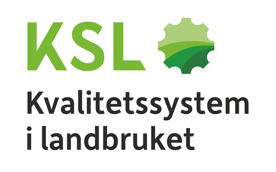 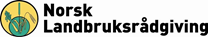 HMS-systemHMS-systemHMS-systemHMS-systemHMS-systemHMS-systemAvviksskjemaAvviksskjemaAvviksskjemaAvviksskjemaAvviksskjemaAvviksskjemaDato utarbeidet:Dato revidert:Avvik nr.Dato:Beskrivelse:Tiltak:Tidsfrist:Ansvarlig person:Dato lukket: